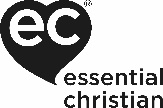 Job ProfileJob Title:	Business Relationship ExecutiveTeam:		Essential Event Management (EEM)Based:	Uckfield, East Sussex. About the teamWe are an enthusiastic team of highly motivated, skilled, and diligent event and media professionals who work year-round to deliver physical and online event management services, internally and for external clients.   Our team will strive in all aspects of our work to be positive, progressive, professional, proactive and productivework with a solution finding attitudecollaborate and partner with other managers and stakeholders. acknowledge with grace that everyone makes mistakes and admit our own, so that  as a team, we can find resolutions togetherserve clients with the principles of transparency, honesty, and professionalismcontinually look for ways to build external relationships that benefit EEM and the wider Essential Christian organisation.Main Purpose of the JobTo help enable business to business growth across the organisation, primarily within the EEM team. To maximise reach into the Christian, Charity and, to a lesser extent, the corporate event markets. Working with the Head of EEM as part of the business and strategy development team to recognise and act upon key event trends and actively look for sales and relationship opportunities that have a benefit to EEM or for the wider organisation.Position in the OrganisationReporting to the Head of Project Delivery Working closely with the wider management team to fulfil business needsA member of the EEM team – focussing primarily on event delivery. Working in collaboration with other stakeholders, as requiredEventsWorking for an event organisation will means serving on staff teams at multiple events throughout the year.   This will involve leadership of volunteer event teams and public-facing duties, representing our Christian ethos and serving as an ambassador for the ministry of Essential Christian.   When working at events, whether physical or online, it may be necessary to work long hours, including weekends.  Occupational RequirementThis role holds an occupational requirement under the Equality Act for the post-holder to be a practising Christian, personally committed to and an active member of a church community.  Given the Christian ethos of Essential Christian, and the nature and context of this role, continued employment is dependent on adherence to the Evangelical Alliance Basis of Faith, working consistently within Essential Christian’s Ethos Statement, and life being led in accordance with the teaching of the Bible. Job ProfileJob ProfileJob DescriptionKey Duties and ResponsibilitiesWork with the Head of EEM on:Developing a full understanding of the vision and purposes of Essential Christian and in particular, the services provided by EEMResearching and developing business messagingOutbound messaging for EEM on websites and social media channelsOutbound calling to potential clients and follow-up with new leadsInput into business development strategy for the wider organisationCreating sales packs in collaboration with the marketing team Serving as an ambassador for Essential Christian, talking positively about our vision and purposes as a Christian organisationWork with the Head of Project Delivery on: Managing key accounts and event processesNurturing relationships with key clients and seeking to provide support to them in delivering and furthering their Christian ministry goals through EEM servicesMaintaining excellent communication and customer service with clientsAttending regular team and client meetings, taking minutes as requiredWriting proposals Following up on website and social media enquiries Assisting in the planning of events and projects from conception to live delivery Ensuring that a critical path analysis is maintained for each event/project and that progress is measured against this on a regular basisSupporting the project delivery team in other aspects of work, as requiredInvolvement with the wider teamMeeting with the wider staff team each week to share in a time of reflection from the Bible and to pray together in small groups. Participating in occasional staff away days to focus on the Christian vision for our work and to help build our Christian vibe as a teamAttending monthly staff meetings to make sure we communicate well as a team and to keep us on track with the Christian vision and purposes of Essential ChristianUsing the teaching of the Bible as the standard for healthy relationships at work, always seeking to speak positively and build others up with words of encouragement  Reflect biblical principles of leadership and service at all timesJob DescriptionJob DescriptionPerson SpecificationYou will demonstrate the following essential criteria for this role:Christian Culturecommitted, practising Christianactive and worshipping member of a Christian church communitycommited to the core values of Essential Christianwilling to work within Essential Christian’s Ethos StatementCharacterenthusiasticoutgoingpositive mindsetself-motivated driventeam playernaturally gifted at buildling relationshipsCompetencyconfident communicator (written and verbal)strong administrator with excellent organisational skills1-3 years’ proven business development experienceproficient in MS Word and Excelworkplace experience of websites and social mediaCapabilityfluent in englishable to lift heavy equipment, such as flight cases and tech gearholder of UK driving licence with access to vehicle insured for drivingliving within a 60-minute commute of Uckfieldminimum age 23 for hire vehicle insurance purposeswilling to drive all vehicle types on a standard licenceYou may also be able to demonstrate the following desireable requirements:	Desireable Requirementsbackground in events or productionexperience working with Christian events or organisationsexperience of driving long-wheel based vanscurrent first aid at work certificatePerson SpecificationPerson SpecificationTerms & Conditions of Employment Job Title:	Business Relationship ExecutiveContract Status:	Full-time, permanentWorking Hours:	40 hours per week (8 hours per day, Monday to Friday)	to include 1 hour paid lunch break each day. 	Additional hours when preparing for and working away at eventsLocation:	Hybrid working.  Minimum of 2 days per week working from the	Office in Uckfield with 3 days per week working remotelyAnnual Leave:	20 days per annum	+ 8 Statutory Bank Holidays 	+ Recovery day for each 7 consecutive days worked at eventsCompany Sick Pay:	23 days per rolling 12-month calendar periodSalary:	On application.   Depending on experience.Workplace Pension: 	Employer’s contribution of 4% of salary	Minimum employee’s contribution of 4% of salaryGroup Life Assurance:	Lump sum benefit of 2 times salary payable to next of kin, 	In the event of death, subject to qualifying criteriaProbationary period:	3 months, with interim review at 1 month and 2 monthsNotice period:	1 week, increasing to 1 month on satisfactory completion of 	probationary periodTerms & Conditions of Employment